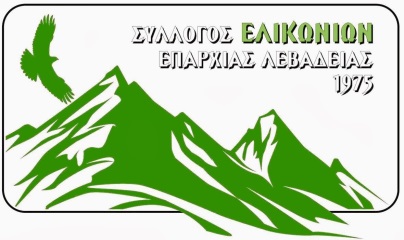 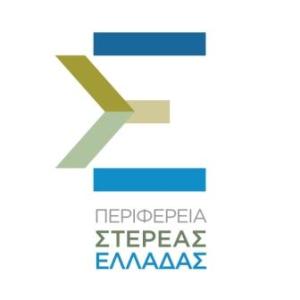 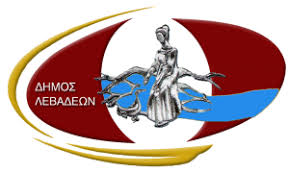 ΠΡΟΓΡΑΜΜΑ 37ου ΦΕΣΤΙΒΑΛ ΠΑΡΑΔΟΣΙΑΚΟΥ ΔΗΜΟΤΙΚΟΥ ΤΡΑΓΟΥΔΙΟΥ	Σάββατο 7/7/2018:•	Προκριματική διαδικασία του διαγωνισμού παραδοσιακού δημοτικού τραγουδιού  από το οποίο θα προκριθούν οι επτά καλύτεροι διαγωνιζόμενοι που θα συνεχίσουν στην επόμενη φάση  του φεστιβάλ. •	Βιντεοσκόπηση των διαγωνιζόμενων με ταυτόχρονη καταγραφή των τραγουδιών έτσι  ώστε να δημιουργηθεί αρχείο με γνήσια παραδοσιακά δημοτικά τραγούδια.•	Παραδοσιακοί σκοποί από την Φιλαρμονική Ορχήστρα του Δήμου Λεβαδέων.Φεστιβάλ Παραδοσιακού Δημοτικού Τραγουδιού.•	Τελικό στάδιο με τους επτά (7) καλύτερους  διαγωνιζόμενους οι οποίοι θα κριθούν για το τελικό χρηματικό έπαθλο. •	Βράβευση των τριών καλύτερων τραγουδιστών.•	Παραδοσιακοί χοροί από τα χορευτικά συγκροτήματα των : Σύλλογος Πελοποννησίων,  « Μανουσάκια» Κυριακίου, Αρβανίτικο χορευτικό συγκρότημα Χασιάς.•	Χορωδία Συλλόγου Ελικωνίων Επαρχίας Λιβαδειάς με Αρβανίτικα και άλλα Παραδοσιακά Τραγούδια.•	Φεστιβαλική Ορχήστρα με την Ανδριάνα Μόκα και Αρβανίτικα Τραγούδια από τον Σπύρο Μπρέμπο.Κριτική Επιτροπή : 1.Νικηφόρος Νευράκης. Συνθέτης- Αρχιμουσικός-Μαέστρος( Πρόεδρος του Συνδέσμου Ελλήνων Μουσουργών)2. Dr. Prof. Ευστάθιος Αρβανίτης. Συνθέτης Μαέστρος  Διευθυντής Ωδείων-Πρόεδρος της Πανελλήνιας Ένωσης Διευθυντών Χορωδιών και Επίκουρος      Καθηγητής( Southwest  University  Blagoevgrad) Βουλγαρία.3. Νικόλαος Αμοργιανός. Συνθέτης Διευθυντής Ωδείου Καθηγητής Τραγουδιού-Βυζαντινής Μουσικής και (Eκδότης και Πρόεδρος του Festival Art & Art)Κυριακή 8/7/2018:  Θεατρική παράσταση από τοπική θεατρική ομάδα στην πλατεία του χωριού. Δευτέρα 9/7/2018« Από το στάρι…στο ψωμί» : δράση βιωματικής μάθησης και περιήγηση στο Μουσείο Αγροτικής Κληρονομιάς των παιδιών της 1ης Κατασκηνωτικής Περιόδου.